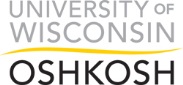 Leadership CouncilAgendaWednesday, March 9, 20162:00-4:00 P.M. ~ Reeve 306 Call to OrderIntroduction – Chief of Police, Kurt LeiboldAthletics – Darryl SimsHR Updates – Laurie Textor“Creating Inclusive Communities” CUPA  HR Toolkithttp://diversity.cupahr.org/Salary Equity StudyACA UpdateFLSA UpdateEnrollment Management Discussion regarding Royall & Co. – Brandon MillerStrategic Planning – Chancellor LeavittAdditional Items if neededAnnouncements Next meeting – Wednesday, March 30, 2016 – in Reeve 306Adjournment